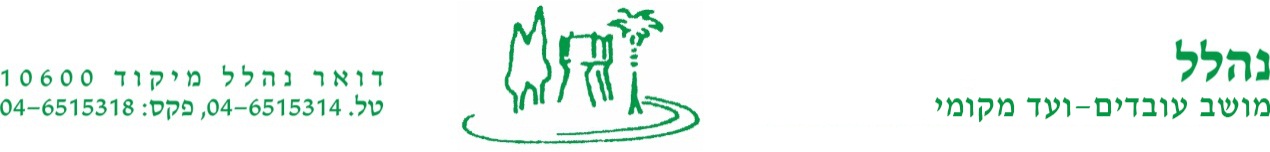 בקשה לקבלת הצעות להפעלת קיוסק בבריכת נהללהוועד המקומי נהלל מבקש לקבל הצעות להפעלת הקיוסק בבריכת השחייה בעונת הרחצה הקרובה 2023 בין התאריכים 15.6.23- 30.8.23דרישות מהמפעיל:עמידה בכל דרישות החוק לרבות אישורי משרד הבריאות ורישוי עסקים למכירת מזון ואישור עוסק מורשה.הזוכה יידרש להציג פוליסת ביטוח לפי דרישות יועץ הביטוח של הועד המקומי.שמירה על שלמות הציוד. שמירה על ניקיון המבנה וסביבתו המפעיל יחתום על הסכם מלא מול הוועד המקומי נהלל טרם וכתנאי לתחילת העבודה.המפעיל יפעיל את הקיוסק בשעות הפתיחה שיוגדרו ע"י הוועד המקומי ומי מטעמו.המפעיל יישא בהוצאות החשמל במבנה הקיוסק.המפעיל ידאג להביא את כל הציוד הרלוונטי להפעלת הקיוסק (מקררים, מכונת קפה, ברד וכיו"ב).המפעיל יציע טבלאות מחירים למוצרים אותם ימכור.המחירים אותם יגבה המפעיל לא יעלו על המחירים אותם יפרט בטבלה למטה ויהיו תקפים לכל עונת הרחצה.מוצרים אלו בלבד יימכרו בקיוסק במהלך העונה. כל מכירה של מוצרים נוספים תצריך אישור מראש של הועד המקומי ומי מטעמוהמציע ישלם לוועד המקומי נהלל סכום בסך 1,500 ₪ (אלף חמש מאות  ₪) + מע"מ לחודש עבור הזכות להפעלת הקיוסק.הצעות יש להעביר עד ליום ראשון  4.6.23 בשעה 16:00 לכתובת המייל nahalal@nahalal.org.il או במעטפה במזכירות המושב.הקריטריונים שינחו את הועד לקבלת החלטה על הזכיין הם: ניסיון קודם, גיוון במוצרים מעבר לנ"ל, ראיון אישי. לשאלות והבהרות ניתן לפנות ליאיר מור מזכיר הוועד המקומי 050-5344163המוצרמחירהערותשתיה קלה יש לפרט מחירון מלא, לא בבקבוקי זכוכיתשתיה חמהיש לפרט מחירון מלאגלידותיש לפרט מחירון מלאברדשייק פירותיש לפרט מחירון מלא, לא בבקבוקי זכוכיתטוסטסנדוויץנקנקיה בלחמניהשניצל בלחמניה/פיתהצ'יפסהמבורגר בלחמניהחטיפים מלוחים יש לפרט מחירון מלאחטיפים מתוקיםיש לפרט מחירון מלא